Załącznik nr 2 do Zarządzenia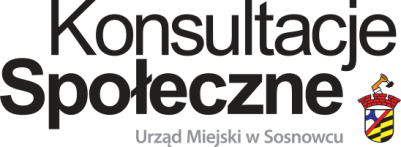                                                                                               Prezydenta Miasta Sosnowca                                                                                              Nr 141z dnia 6 kwietnia.2021r.Formularz opiniiProjekt Uchwały Rady Miejskiej w Sosnowcu w sprawie przyjęcia Regulaminu udzielania dofinansowania na wymianę źródeł ciepła na terenie Miasta Sosnowca w ramach projektu pn. „Wymiana źródeł ciepła w budynkach jednorodzinnych na terenie Miasta Sosnowca” dofinansowanego ze środków Regionalnego Programu Operacyjnego Województwa Śląskiego na lata 2014-2020, Osi Priorytetowej IV Efektywność energetyczna, odnawialne źródła energii i gospodarka niskoemisyjna, Działanie 4.6 Czyste powietrze, Poddziałanie 4.6.1 Czyste Powietrze- konkurs (typ 1 projektu Wymiana/modernizacja indywidualnych źródeł ciepła)- formuła grantowa.Aktualny zapis w projekcie Uchwały………………………………………………………………………………………………………………………………………………………………………………………………………………………………………………………………………………………………………………………………………………………………………………………………………………
Proponowane zmiany w Uchwale…………………………………………………………………………………………………………………………………………………………………………………………………………………………………………………………………………
……………………………………………………………………………………………………………………………………Uzasadnienie………………………………………………………………………………………………………………………………………………………………………………………………………………………………………………………………………………………………………………………………………………………………………………………………………………